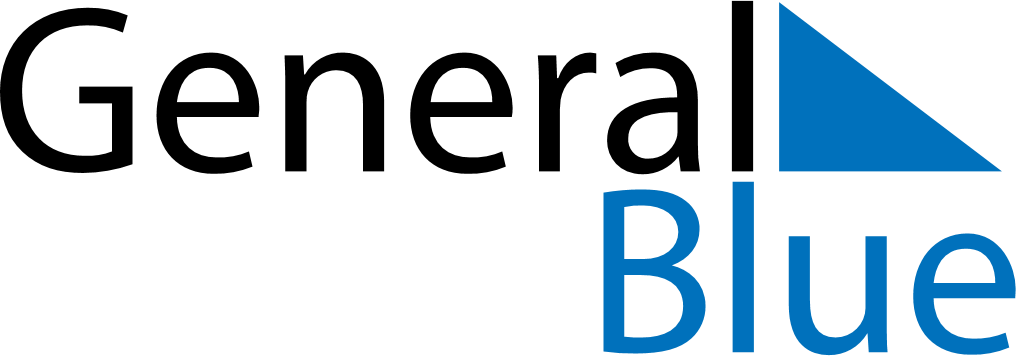 August 2024August 2024August 2024August 2024August 2024August 2024Eura, Satakunta, FinlandEura, Satakunta, FinlandEura, Satakunta, FinlandEura, Satakunta, FinlandEura, Satakunta, FinlandEura, Satakunta, FinlandSunday Monday Tuesday Wednesday Thursday Friday Saturday 1 2 3 Sunrise: 5:04 AM Sunset: 10:10 PM Daylight: 17 hours and 5 minutes. Sunrise: 5:07 AM Sunset: 10:08 PM Daylight: 17 hours and 0 minutes. Sunrise: 5:09 AM Sunset: 10:05 PM Daylight: 16 hours and 55 minutes. 4 5 6 7 8 9 10 Sunrise: 5:12 AM Sunset: 10:02 PM Daylight: 16 hours and 50 minutes. Sunrise: 5:15 AM Sunset: 9:59 PM Daylight: 16 hours and 44 minutes. Sunrise: 5:17 AM Sunset: 9:57 PM Daylight: 16 hours and 39 minutes. Sunrise: 5:20 AM Sunset: 9:54 PM Daylight: 16 hours and 34 minutes. Sunrise: 5:22 AM Sunset: 9:51 PM Daylight: 16 hours and 28 minutes. Sunrise: 5:25 AM Sunset: 9:48 PM Daylight: 16 hours and 23 minutes. Sunrise: 5:27 AM Sunset: 9:45 PM Daylight: 16 hours and 17 minutes. 11 12 13 14 15 16 17 Sunrise: 5:30 AM Sunset: 9:42 PM Daylight: 16 hours and 12 minutes. Sunrise: 5:33 AM Sunset: 9:40 PM Daylight: 16 hours and 6 minutes. Sunrise: 5:35 AM Sunset: 9:37 PM Daylight: 16 hours and 1 minute. Sunrise: 5:38 AM Sunset: 9:34 PM Daylight: 15 hours and 55 minutes. Sunrise: 5:40 AM Sunset: 9:31 PM Daylight: 15 hours and 50 minutes. Sunrise: 5:43 AM Sunset: 9:28 PM Daylight: 15 hours and 44 minutes. Sunrise: 5:45 AM Sunset: 9:25 PM Daylight: 15 hours and 39 minutes. 18 19 20 21 22 23 24 Sunrise: 5:48 AM Sunset: 9:22 PM Daylight: 15 hours and 33 minutes. Sunrise: 5:50 AM Sunset: 9:19 PM Daylight: 15 hours and 28 minutes. Sunrise: 5:53 AM Sunset: 9:16 PM Daylight: 15 hours and 22 minutes. Sunrise: 5:56 AM Sunset: 9:13 PM Daylight: 15 hours and 17 minutes. Sunrise: 5:58 AM Sunset: 9:10 PM Daylight: 15 hours and 11 minutes. Sunrise: 6:01 AM Sunset: 9:07 PM Daylight: 15 hours and 5 minutes. Sunrise: 6:03 AM Sunset: 9:04 PM Daylight: 15 hours and 0 minutes. 25 26 27 28 29 30 31 Sunrise: 6:06 AM Sunset: 9:00 PM Daylight: 14 hours and 54 minutes. Sunrise: 6:08 AM Sunset: 8:57 PM Daylight: 14 hours and 49 minutes. Sunrise: 6:11 AM Sunset: 8:54 PM Daylight: 14 hours and 43 minutes. Sunrise: 6:13 AM Sunset: 8:51 PM Daylight: 14 hours and 37 minutes. Sunrise: 6:16 AM Sunset: 8:48 PM Daylight: 14 hours and 32 minutes. Sunrise: 6:18 AM Sunset: 8:45 PM Daylight: 14 hours and 26 minutes. Sunrise: 6:21 AM Sunset: 8:42 PM Daylight: 14 hours and 20 minutes. 